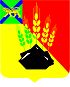 АДМИНИСТРАЦИЯ МИХАЙЛОВСКОГО МУНИЦИПАЛЬНОГО РАЙОНАПОСТАНОВЛЕНИЕ 
29.07.2022                                               с. Михайловка                                                    № 892-паОб утверждении Порядка разработки и реализации муниципальных программ администрации Михайловского муниципального района В соответствии с Бюджетным кодексом Российской Федерации, Федеральным законом от 06.10.2003 № 131-ФЗ «Об общих принципах организации местного самоуправления в Российской Федерации», Федеральным законом от 28.06.2014 № 172-ФЗ «О стратегическом планировании в Российской Федерации», постановлением Правительства Российской Федерации от 26.05.2021 № 786 «О системе управления государственными программами Российской Федерации», руководствуясь постановлением Правительства Приморского края от 20.04.2022 № 256-пп «О Порядке разработки и реализации государственных программ Приморского края», администрация Михайловского муниципального района ПОСТАНОВЛЯЕТ:1. Утвердить прилагаемый Порядок разработки и реализации муниципальных программ администрации Михайловского муниципального района (далее – муниципальных программ).2. Установить, что реализация муниципальных программ, начиная с 2023 года, осуществляется в соответствии с Порядком, утвержденным настоящим постановлением.3. Структурным подразделениям администрации Михайловского муниципального района, муниципальным учреждениям, подведомственным администрации Михайловского муниципального района, – ответственным исполнителям муниципальных программ совместно со структурными подразделениями администрации Михайловского муниципального района - соисполнителями муниципальных программ: 3.1. до 1 сентября 2022 года обеспечить разработку проектов муниципальных программ в соответствии с Порядком, утвержденным настоящим постановлением;3.2. до 31 декабря 2022 года обеспечить утверждение муниципальных программ в соответствии с Порядком, утвержденным настоящим постановлением;3.3. в 2023 году обеспечить представление годовых отчетов о ходе реализации и оценке эффективности муниципальных программ за 2022 год в соответствии с Порядком принятия решений о разработке муниципальных программ, их формировании и реализации на территории Михайловского муниципального района и Порядком проведения оценки эффективности реализации муниципальных программ, утвержденным постановлением администрации Михайловского муниципального района от 25.08.2010 № 1060-па.4. Отделу экономики управления экономики администрации Михайловского муниципального района (Маркова М.Н.):4.1. обеспечить представление в 2023 году сводного отчета о реализации и об оценке эффективности муниципальных программ за 2022 год в порядке, установленном постановлением администрации Михайловского муниципального района от 25.08.2010 № 1060-па «Об утверждении Порядка принятия решений о разработке муниципальных программ, их формировании и реализации на территории Михайловского муниципального района и Порядка проведения оценки эффективности реализации муниципальных программ»;4.2. до 1 июля 2023 года разработать проект нормативного правового акта об утверждении правил формирования сводного годового доклада о ходе реализации и оценке эффективности муниципальных программ.5. Внести изменения в Порядок принятия решений о разработке муниципальных программ, их формировании и реализации на территории Михайловского муниципального района и Порядок проведения оценки эффективности реализации муниципальных программ, утвержденный постановлением администрации Михайловского муниципального района от 25.08.2010 № 1060-па (далее - Порядок), исключив разделы I – V, VIII Порядка, приложения 1-2 к Порядку.6. Настоящее постановление вступает в силу со дня его официального опубликования, за исключением пункта 5 настоящего постановления, вступающего в силу с 1 января 2023 года.7. Контроль за исполнением данного постановления возложить на первого заместителя главы администрации муниципального района Зубок П.А.Глава Михайловского муниципального района –Глава администрации района                                                      В.В. АрхиповУТВЕРЖДЕНпостановлением администрацииМихайловского муниципального районаот 29.07.2022 № 892-паПОРЯДОК разработки и реализации муниципальных программ администрации Михайловского муниципального районаI. ОБЩИЕ ПОЛОЖЕНИЯ1.1. Настоящий Порядок устанавливает правила разработки и реализации муниципальных программ администрации Михайловского муниципального района (далее - муниципальные программы).1.2. В целях настоящего Порядка применяются следующие понятия:муниципальная программа - документ стратегического планирования Михайловского муниципального района, содержащий комплекс планируемых мероприятий, взаимоувязанных по задачам, срокам осуществления, исполнителям и ресурсам и обеспечивающих наиболее эффективное достижение целей и решение задач социально-экономического развития Михайловского муниципального района, в том числе направленных на достижение национальных целей развития Российской Федерации, определенных Указом Президента Российской Федерации от 21 июля 2020 года № 474 «О национальных целях развития Российской Федерации на период до 2030 года» (далее соответственно - национальные цели, Указ Президента Российской Федерации);задача структурного элемента муниципальной программы - итог деятельности, направленный на достижение изменений в сфере социально-экономической развития Михайловского муниципального района;комплекс процессных мероприятий - группа скоординированных мероприятий, имеющих общую целевую ориентацию и направленных на выполнение функций и решение текущих задач структурных подразделений администрации Михайловского муниципального района (далее – структурные подразделения администрации) или муниципальных учреждений, соответствующих положениям (уставам) о таких структурных подразделениях или учреждениях; контрольное событие - событие, позволяющее оценить промежуточные или окончательные результаты выполнения комплексов процессных мероприятий в течение года;кураторы муниципальной программы (далее - куратор муниципальной программы) – первый заместитель главы администрации Михайловского муниципального района, заместители главы администрации Михайловского муниципального района, руководители управлений (отделов) администрации Михайловского муниципального района, курирующие ответственных исполнителей, руководители муниципальных учреждений, координацию и контроль деятельности которых осуществляет глава администрации Михайловского муниципального района;подпрограмма - комплекс взаимоувязанных по срокам, ресурсам и исполнителям структурных элементов, выделенный исходя из необходимости достижения целей муниципальной программы;ответственный исполнитель муниципальной программы – структурное подразделение администрации Михайловского муниципального района, муниципальное учреждение, ответственное за разработку и реализацию муниципальной программы; показатель муниципальной программы - количественно выраженная характеристика достижения целей муниципальной программы и отражающая конечные общественно значимые социально-экономические эффекты от реализации муниципальной программы; соисполнители муниципальной программы – структурные подразделения администрации и / или муниципальные учреждения, представители которых определены руководителями муниципальных проектов, а также структурные подразделения, ответственные за разработку и реализацию комплексов процессных мероприятий муниципальной программы;структурные элементы муниципальной программы - муниципальный проект, обеспечивающий достижение целей, показателей и результатов регионального / федерального проекта, входящего в состав национального проекта, регионального проекта, не входящего в состав федерального проекта, реализуемого в рамках национального проекта, ведомственный проект, комплекс процессных мероприятий;участники муниципальной программы – структурные подразделения администрации, муниципальные учреждения, участвующие в реализации структурных элементов муниципальной программы;целевой показатель национальной цели - показатель, характеризующий достижение национальной цели, определенный Указом Президента Российской Федерации;цель муниципальной программы - социальный, экономический или иной общественно значимый или общественно понятный эффект от реализации муниципальной программы на момент окончания реализации этой муниципальной программы. 1.3. Разработка и реализация муниципальных программ осуществляется исходя из следующих принципов:а) обеспечение достижения национальных целей с учетом влияния мероприятий муниципальных программ на достижение соответствующих показателей национальных целей;б) обеспечение приоритетов социально-экономического развития Приморского края, Михайловского муниципального района, установленных документами стратегического планирования;в) включение в состав муниципальной программы всех инструментов и мероприятий в соответствующих отрасли и сфере;г) обеспечение консолидации бюджетных ассигнований федерального бюджета, краевого бюджета, бюджета Михайловского муниципального района, бюджетов городского и сельских поселений Михайловского муниципального района и иных внебюджетных источников, направленных на реализацию государственной политики в соответствующих сферах и влияющих на выполнение запланированных в муниципальных программах мероприятий;д) учет показателей оценки эффективности деятельности главы Михайловского муниципального района и показателей национальных целей;е) выделение в структуре муниципальной программы:проектов, определяемых, формируемых и реализуемых в соответствии с постановлением администрации Михайловского муниципального района от 17.02.2020 № 131-па «Об утверждении Положения о проектной деятельности в администрации Михайловского муниципального района» (далее - положение о проектной деятельности);процессных мероприятий, реализуемых непрерывно либо на периодической основе;ж) закрепление должностного лица, ответственного за реализацию каждого структурного элемента муниципальной программы.1.4. Разработка и реализация муниципальной программы осуществляются ответственным исполнителем муниципальной программы совместно с соисполнителями и участниками муниципальной программы.1.5. Муниципальной программы утверждаются постановлением администрации Михайловского муниципального района.II. ТРЕБОВАНИЯ К СТРУКТУРЕ И СОДЕРЖАНИЮМУНИЦИПАЛЬНОЙ ПРОГРАММЫ2.1. Муниципальные программы разрабатываются для достижения национальных целей, реализации приоритетов и целей социально-экономического развития Приморского края, Михайловского муниципального района, определенных в документах стратегического планирования, в соответствии с приоритетами социально-экономического развития, определенными Указом Президента Российской Федерации, Национальной программой социально-экономического развития Дальнего Востока на период до 2024 года и на перспективу до 2035 года, утвержденной Распоряжением Правительства Российской Федерации от 24 сентября 2020 года № 2464-р (далее - Национальная программа социально-экономического развития Дальнего Востока на период до 2024 года и на перспективу до 2035 года), Стратегией социально-экономического развития Приморского края до 2030 года, утвержденной постановлением Администрации Приморского края от 28 декабря 2018 года № 668-па "Об утверждении Стратегии социально-экономического развития Приморского края до 2030 года" (далее - Стратегия социально-экономического развития Приморского края до 2030 года), Планом социального развития центров экономического роста Приморского края, утвержденным постановлением Администрации Приморского края от 29 июня 2018 года № 303-па "Об утверждении Плана социального развития центров экономического роста Приморского края" (далее - План социального развития центров экономического роста Приморского края), с учетом отраслевых документов стратегического планирования Российской Федерации, Приморского края, Михайловского муниципального района и стратегий социально-экономического развития Михайловского муниципального района.2.2. Муниципальная программа реализуется посредством системы следующих документов, разрабатываемых и утверждаемых в соответствии с настоящим Порядком и иными нормативными актами администрации Михайловского муниципального района:а) приоритеты и цели государственной политики, в том числе с указанием связи с национальными целями (далее - стратегические приоритеты);б) паспорт муниципальной программы;в) правила и порядки предоставления межбюджетных трансфертов из бюджета района бюджетам муниципальных образований поселений в рамках реализации муниципальной программы;г) прогноз сводных показателей муниципальных заданий на оказание муниципальных услуг (выполнение работ) муниципальными учреждениями;д) паспорта муниципальных проектов и приложения к ним;е) порядок осуществления бюджетных инвестиций;ж) порядки предоставления субсидий из бюджета Михайловского муниципального района юридическим лицам в рамках реализации муниципальной программы;з) решения об осуществлении капитальных вложений в рамках реализации муниципальной программы.2.3. Муниципальная программа в качестве структурных элементов содержит муниципальные проекты и (или) мероприятия региональных проектов (в отдельных случаях), реализуемые администрацией Михайловского района, ведомственные проекты, в совокупности составляющие проектную часть муниципальной программы, а также комплексы процессных мероприятий.В рамках проектной части муниципальной программы осуществляется реализация направлений деятельности, предусмотренных положением о проектной деятельности. В рамках процессных мероприятий муниципальной программы осуществляется реализация направлений деятельности, предусматривающих:выполнение муниципальных заданий на оказание муниципальных услуг;предоставление межбюджетных трансфертов в соответствии с бюджетным законодательством Российской Федерации;осуществление текущей деятельности (содержание органов местного самоуправления, иных муниципальных учреждений, а также подведомственных им учреждений);предоставление целевых субсидий муниципальным учреждениям (за исключением субсидий, предоставляемых в рамках проектной деятельности);оказание мер социальной поддержки отдельным категориям населения (за исключением случаев, когда нормативными правовыми актами Российской Федерации, Приморского края, Михайловского района установлен ограниченный период действия соответствующих мер), включая осуществление социальных налоговых расходов;обслуживание муниципального долга;предоставление субсидий в целях финансового обеспечения исполнения муниципального социального заказа на оказание муниципальных услуг в социальной сфере;повышение квалификации кадров;приобретение товаров, работ, услуг;жилищное обеспечение граждан.2.4. Муниципальные проекты, мероприятия, реализуемые в рамках региональных проектов, ведомственные проекты, комплексы процессных мероприятий группируются по подпрограммам муниципальной программы.Формирование и реализация муниципальных и ведомственных проектов, а также формирование отчетности об их реализации осуществляется в соответствии с положением о проектной деятельности.Комплекс процессных мероприятий содержит мероприятия, которые представляют собой действие (совокупность действий), направленное на достижение показателей муниципальных программ, имеющие количественно измеримый итог, характеризующий число создаваемых (приобретаемых) материальных и нематериальных объектов, объем оказываемых услуг или выполняемых работ.Требования к мероприятиям муниципальных, региональных проектов и ведомственных проектов определяются в соответствии с положением о проектной деятельности.Мероприятие структурного элемента муниципальной программы должно формироваться исходя из принципов конкретности, точности, достоверности, измеримости (счетности), возможности мониторинга, в том числе ежемесячного мониторинга (при необходимости), и выполнения задач структурного элемента муниципальной программы.Позиция паспорта структурного элемента муниципальной программы, касающаяся мероприятия, в том числе содержит наименование, срок реализации, ответственного за его реализацию, объем финансового обеспечения по годам реализации, базовое значение на момент начала реализации муниципальной программы и плановые значения по годам реализации до завершения их реализации.Мероприятия комплекса процессных мероприятий необходимо формировать с учетом соблюдения принципа увязки одного мероприятия с одним направлением расходов муниципального бюджета.Муниципальные программы, формируемые в соответствии с требованиями федерального законодательства (далее - программы по ФЗ), имеют наименование, структуру и содержание в соответствии с указанными требованиями к данным программам.В случае отсутствия в федеральном законодательстве требований к структуре и содержанию программ по ФЗ при их разработке применяются требования к структуре и содержанию, установленные настоящим Порядком.2.5. Постановлением администрации Михайловского муниципального района об утверждении муниципальной программы утверждаются:а) стратегические приоритеты;б) паспорт муниципальной программы;в) порядок предоставления субсидий из бюджета Михайловского муниципального района бюджетам муниципальных образований поселений, входящих в состав района в рамках реализации муниципальной программы;г) прогноз сводных показателей муниципальных заданий на оказание муниципальных услуг (выполнение работ) муниципальными учреждениями в рамках муниципальной программы.2.5.1. Стратегические приоритеты включают в себя:а) оценку текущего состояния соответствующей сферы социально-экономического развития Михайловского муниципального района.В рамках оценки текущего состояния соответствующей сферы социально-экономического развития Михайловского муниципального района приводится анализ ее действительного состояния, включая выявление основных проблем, прогноз развития сферы реализации муниципальной программы. Анализ действительного состояния сферы реализации муниципальной программы должен включать характеристику итогов реализации государственной политики в этой сфере, выявление потенциала развития анализируемой сферы и существующих ограничений в сфере реализации муниципальной программы.Характеристика текущего состояния сферы реализации муниципальной программы должна содержать основные показатели уровня развития соответствующей сферы социально-экономического развития Михайловского муниципального района; б) описание приоритетов и целей муниципальной политики в сфере реализации муниципальной программы.При описании приоритетов и целей муниципальной политики в сфере реализации муниципальной программы учитываются национальные цели, определенные Президентом Российской Федерации, приоритеты социально-экономического развития Приморского края, Михайловского района, а также показатели, характеризующие достижение таких приоритетов и целей, установленные документами стратегического планирования, федеральными законами, решениями Президента Российской Федерации, Правительства Российской Федерации, Губернатора Приморского края, Правительства Приморского края, главы Михайловского района.Цели муниципальной программы, задачи ее структурных элементов должны соответствовать критериям конкретности, измеримости, достижимости, актуальности и ограниченности во времени.Цель муниципальной программы, задача ее структурного элемента формулируются с указанием целевого значения показателя, отражающего конечный социально-экономический эффект от реализации муниципальной программы, ее структурного элемента на момент окончания реализации этой муниципальной программы, ее структурного элемента.Для каждой цели муниципальной программы формируются показатели, отражающие конечные общественно значимые социально-экономические эффекты от реализации муниципальной программы;в) задачи муниципального управления, способы их эффективного решения в соответствующей отрасли экономики.В рамках описания задач муниципального управления и способов их достижения приводятся основные задачи развития соответствующей сферы реализации муниципальной программы, предлагаемые механизмы (способы) их достижения (планируемые мероприятия), а также ожидаемые результаты реализации муниципальной программы с учетом сферы ответственности и полномочий ответственного исполнителя, соисполнителей и участников муниципальной программы и имеющихся финансовых и иных ресурсов;г) задачи, определенные в соответствии с национальными целями.При описании стратегических приоритетов отдельно следует выделять задачи, определяемые исходя из необходимости достижения национальных целей и положений единого плана по достижению национальных целей развития Российской Федерации на период до 2024 года и на плановый период до 2030 года, утвержденного распоряжением Правительства Российской Федерации от 1 октября 2021 года № 2765-р;д) задачи обеспечения достижения показателей социально-экономического развития Приморского края, михайловского муниципального района, предусмотренных Национальной программой социально-экономического развития Дальнего Востока на период до 2024 года и на перспективу до 2035 года, Планом социального развития центров экономического роста Приморского края и Стратегией социально-экономического развития Приморского края до 2030 года.В рамках описания задач обеспечения достижения показателей социально-экономического развития Михайловского муниципального района приводятся сведения о направлениях деятельности (мероприятиях) структурных подразделений администрации, муниципальных учреждений, осуществляемых в рамках муниципальной программы и оказывающих влияние на социально-экономическое развитие Михайловского района.2.5.2. Паспорт муниципальной программы содержит:1) основные положения о муниципальной программе, с указанием целей, периода реализации, куратора муниципальной программы, ответственного исполнителя, соисполнителей, перечня подпрограмм, а также влияния реализации муниципальной программы на достижение национальных целей (показателей национальных целей);2) показатели муниципальной программы по годам реализации этой муниципальной программы, сгруппированные по ее целям, с указанием связи с показателями национальных целей.Количество показателей муниципальной программы формируется исходя из необходимости и достаточности для достижения целей муниципальной программы.Используемая система показателей муниципальной программы должна позволять очевидным образом оценивать прогресс в достижении ее целей.В число показателей муниципальной программ включаются:показатели, характеризующие достижение национальных целей;показатели, определенные Национальной программой социально-экономического развития Дальнего Востока на период до 2024 года и на перспективу до 2035 года, Планом социального развития центров экономического роста Приморского края, а также Стратегией социально-экономического развития Приморского края до 2030 года;показатели оценки эффективности деятельности;показатели уровня удовлетворенности граждан Российской Федерации качеством предоставляемых государственных и муниципальных услуг в соответствующей сфере социально-экономического развития Приморского края (при необходимости);показатели, установленные "дорожными картами" (планами мероприятий), планами-графиками мероприятий по достижению показателей, определенных указами Президента Российской Федерации;показатели, предусмотренные государственными программами Российской Федерации для субъектов Российской Федерации, муниципальных образований.При этом ухудшение значений соответствующих показателей не допускается.Показатели муниципальных проектов, мероприятий региональных, национальных проектов, реализуемых на территории района, проектов, входящих в состав национальных проектов, должны соответствовать требованиям, установленным положением о проектной деятельности.Показатели муниципальной программы и ее структурных элементов должны:отвечать критериям точности, однозначности, измеримости (счетности), сопоставимости, достоверности, своевременности, регулярности (возможности проведения ежемесячной оценки их достижения по предусмотренным методикам расчета показателей);отражать специфику развития определенной сферы социально-экономического развития, проблем и задач, на решение которых направлена реализация муниципальной программы;иметь количественное значение;определяться на основе данных государственного статистического наблюдения, отчетных данных ответственных исполнителей и соисполнителей муниципальной программы.Единица измерения показателя выбирается из общероссийского классификатора единиц измерения (ОКЕИ).По каждому показателю указывается документ, на основании которого показатель включен в муниципальную программу, наименование структурного подразделения администрации, муниципального учреждения, ответственного за достижение показателя, а также связь с показателями национальных целей (при наличии такой связи).В качестве базового значения показателя указывается плановое значение показателя на год разработки проекта муниципальной программы либо фактическое значение за год, предшествующий году разработки проекта муниципальной программы;3) перечень структурных элементов муниципальной программы с указанием мероприятий и кратким описанием ожидаемых результатов от реализации этих мероприятий, сроков реализации, ответственных за реализацию соответствующего мероприятия, а также связи мероприятий с показателями муниципальной программы.Информация о муниципальных проектах, мероприятиях региональных проектов, ведомственных проектах, комплексах процессных мероприятий приводится в разрезе подпрограмм.По каждому структурному элементу муниципальной программы приводится следующая информация:наименование (для муниципальных, региональных проектов указываются их краткие наименования в соответствии с паспортами таких проектов);срок реализации в формате «год начала - год окончания реализации» (для комплексов процессных мероприятий год окончания не указывается);наименование структурного подразделения администрации, муниципального учреждения, ответственного за реализацию структурного элемента муниципальной программы;мероприятия структурного элемента (приводятся мероприятия, планируемые к реализации в рамках муниципальных, региональных проектов, ведомственных проектов, комплексов процессных мероприятий);ожидаемые социальные, экономические и иные эффекты от выполнения мероприятий (в соответствующей графе приводится краткое описание таких эффектов для каждого мероприятия);связь с показателями муниципальной программы, на достижение которых направлена реализация структурного элемента муниципальной программы (в соответствующей графе приводится наименование(я) одного или нескольких показателей муниципальной программы по каждому мероприятию структурного элемента).Каждый структурный элемент и каждое мероприятие структурного элемента должны быть связаны хотя бы с одним показателем муниципальной программы.Комплекс процессных мероприятий или мероприятия комплекса процессных мероприятий по обеспечению деятельности (содержанию) ответственного исполнителя, соисполнителей, участников муниципальной программы могут быть связаны со всеми показателями муниципальной программы;4) параметры финансового обеспечения реализации муниципальной программы за весь период ее реализации, включающие средства федерального бюджета, краевого бюджета, бюджета Михайловского муниципального района, иных внебюджетных источников - в разрезе ее структурных элементов.Параметры финансового обеспечения муниципальных программ на период их действия планируются исходя из необходимости достижения национальных целей и приоритетов социально-экономического развития Михайловского муниципального района.Привлечение внебюджетных источников осуществляется ответственным исполнителем и соисполнителями на договорной основе.Параметры финансового обеспечения реализации структурных элементов муниципальной программы указываются в разрезе мероприятий и приводятся в разрезе кодов бюджетной классификации.Объемы финансового обеспечения реализации муниципальной программы и ее структурных элементов за счет средств федерального бюджета, краевого бюджета, бюджета Михайловского муниципального района на очередной финансовый год и на плановый период указываются в соответствии с параметрами соответствующего решения о бюджете на очередной финансовый год и плановый период.Объемы финансового обеспечения реализации муниципальной программы и ее структурных элементов на период после планового периода указываются в соответствии с бюджетным прогнозом Михайловского муниципального района (в случае, если представительный орган муниципального образования принял решение о его формировании) на долгосрочный период;5) информацию о социальных, финансовых, стимулирующих налоговых льготах, критериях целесообразности налоговых льгот, целях налоговых льгот, целевых показателях муниципальной программы, на значение (достижение) которых оказывают влияние налоговые льготы, результативности налоговых льгот, а также о бюджетном эффекте налоговых льгот.Все налоговые льготы (налоговые расходы) подлежат распределению по муниципальным программам исходя из соответствия целей указанных льгот (расходов) приоритетам и целям социально-экономического развития, определенным в соответствующих муниципальных программах. Распределение налоговых льгот (налоговых расходов) непосредственно по муниципальным программам необходимо для процедуры их оценки через увязку с соответствующими мероприятиями и показателями муниципальной программы.В соответствии со статьей 174.3 Бюджетного кодекса Российской Федерации оценка налоговых льгот (налоговых расходов) (в случае наличия в муниципальном образовании налоговых льгот по местным налогам) учитывается при проведении оценки эффективности реализации муниципальных программ.Форма паспорта муниципальной программы установлена приложением № 1 к настоящему Порядку.2.5.3. Порядки предоставления субсидий из бюджета Михайловского муниципального района бюджетам муниципальных образований поселений, входящих в состав Михайловского муниципального района, утверждаются соответствующей муниципальной программой в соответствии с Бюджетным кодексом Российской Федерации, постановлениями Правительства Российской Федерации, решением Думы Михайловского муниципального района от 26.03.2020 г. «Об утверждении Порядка предоставления субсидий из бюджета Михайловского муниципального района бюджетам сельских поселений Михайловского муниципального района в целях софинансирования расходных обязательств, возникающих при выполнении полномочий органов местного самоуправления по решению вопросов местного значения».2.5.4. Прогноз сводных показателей муниципальных заданий на оказание муниципальных услуг (выполнение работ) муниципальными учреждениями в рамках муниципальной программы оформляется по форме согласно приложению № 2 к настоящему Порядку.2.6. Паспорта муниципальных проектов формируются в соответствии с положением о проектной деятельности.2.7. Порядок осуществления бюджетных инвестиций, порядки предоставления субсидий юридическим лицам, не являющимся муниципальными учреждениями, и индивидуальным предпринимателям, физическим лицам - производителям товаров, работ, услуг, а также порядки предоставления субсидий некоммерческим организациям, не являющимся муниципальными учреждениями, утверждаются отдельными нормативными правовыми актами администрации Михайловского муниципального района.2.8. При разработке муниципальной	 программы, а также при внесении изменений в ранее утвержденные муниципальные программы, предусматривающие включение в их состав новых подпрограмм, подготавливаются дополнительные и обосновывающие материалы.Дополнительные и обосновывающие материалы муниципальной программы формируются в аналитических целях и не подлежат утверждению.Дополнительные и обосновывающие материалы к муниципальной программе содержат:а) сведения о порядке сбора информации и методике расчета показателей муниципальной программы.Методика расчета показателей должна обеспечивать сопоставимость показателей, отражающих аналогичные наблюдаемые явления, объекты, процессы или их свойства (в том числе единство единиц измерения и периодичность расчетов).Формализация показателей муниципальной программы и установление их значений должны соотноситься с показателями национальных целей и документов стратегического планирования, обеспечивая преемственность в наименованиях показателей различных уровней и методик их расчетов.Методика расчета показателя должна включать единый подход к сбору и представлению информации о выполнении показателей. Не допускается многовариантность методик расчетов и способов получения отчетных данных.Показатели, рассчитанные по методикам, утвержденным ответственными исполнителями, соисполнителями, участниками муниципальных программ, применяются только при отсутствии возможности получить данные на основе государственных методик, государственных (федеральных) статистических наблюдений, а также возможности применить показатели, рассчитанные по методикам, принятым международными организациями.Соисполнители и участники муниципальной программы согласовывают методики расчета показателей муниципальной программы и их структурных элементов с ответственным исполнителем муниципальной программы;б) информацию об участии юридических лиц в реализации муниципальной программы (при необходимости).В случае участия юридических лиц в реализации муниципальной программы формируется информация, которая содержит в том числе:наименование юридического лица, участвующего в реализации муниципальной программы;оценку объемов финансового обеспечения участия юридических лиц по годам реализации муниципальной программы;наименование и реквизиты документа, на основании которого осуществляются соответствующие расходы (соглашение, договор, иное решение учредителей);в) анализ рисков реализации муниципальной программы и описание мер управления рисками.Данный раздел должен содержать анализ рисков реализации муниципальной программы и описание мер управления рисками в целях минимизации их влияния на достижение целей муниципальной программы.Анализ рисков реализации муниципальной программы и описание мер управления рисками реализации муниципальной программы предусматривают:идентификацию факторов риска по источникам возникновения и характеру влияния на ход и результаты реализации государственной программы;качественную и количественную оценку факторов рисков;обоснование предложений по мерам управления рисками реализации муниципальной программы;г) сведения об основных мерах правового регулирования.В качестве мер правового регулирования в сфере реализации муниципальной программы приводятся обоснование изменений правового регулирования в сфере реализации муниципальной программы (если таковые планируются), их основные положения и ожидаемые сроки принятия необходимых нормативных правовых актов;д) перечень контрольных событий.Контрольные события устанавливаются ответственными исполнителями и соисполнителями муниципальных программ на текущий финансовый год до 15 февраля текущего года.Перечень контрольных событий оформляется по форме согласно приложению N 3 к настоящему Порядку.Для мероприятий, реализуемых посредством проведения закупочных процедур, в качестве контрольных событий указываются пять следующих позиций:1) передача пакета документов на проведение закупки товара, работы, услуги для обеспечения муниципальных нужд в отдел муниципального заказа администрации Михайловского муниципального района, а в случае реализации мероприятия за счет средств софинансирования из бюджета Приморского края, федерального бюджета в министерство по регулированию контрактной системы в сфере закупок Приморского края;2) извещение об осуществлении закупки товара, работы, услуги для обеспечения муниципальных нужд;3) проведение закупочных процедур, результатами которых являются заключения муниципальных контрактов;4) исполнение муниципальных контрактов (приемка поставленных товаров, выполненных работ, оказанных услуг);5) оплата исполненных контрактов.Основными характеристиками контрольных событий являются:нулевая длительность (определенная (конкретная) дата наступления);возможность однозначной оценки достижения (достигнуто или не достигнуто);документальное подтверждение факта достижения контрольного события.В перечне контрольных событий следует обеспечить планомерное распределение контрольных событий в течение года.Допускается внесение изменений в перечень контрольных событий в случае установления новых расходных обязательств администрации района, муниципального учреждения или выделения дополнительных бюджетных ассигнований на реализацию мероприятия;е) в состав дополнительных и обосновывающих материалов могут быть включены иные материалы.III. ОСНОВАНИЕ, ЭТАПЫ РАЗРАБОТКИ, ВНЕСЕНИЕ ИЗМЕНЕНИЙИ СОГЛАСОВАНИЕ МУНИЦИПАЛЬНЫХ ПРОГРАММ3.1. Разработка муниципальных программ осуществляется на основании перечня муниципальных программ, планируемых к финансированию в очередном финансовом году, утверждаемого главой администрации Михайловского муниципального района (далее - Перечень).Проект Перечня формируется отделом экономики управления экономики администрации района исходя из приоритетов и целей социально-экономического развития Михайловского района, в том числе направленных на достижение национальных целей, на основании предложений структурных подразделений администрации района и информации о действующих муниципальных программах.Внесение изменений в Перечень производится до 1 августа года, предшествующего текущему финансовому году.3.2. В Перечне указываются наименование каждой муниципальной программы, период ее реализации и ответственный исполнитель.3.3. Принятие муниципальных программ, предлагаемых к финансированию с очередного финансового года, и внесение изменений в утвержденные муниципальные программы осуществляется до 1 сентября текущего финансового года.3.4. Разработка и реализация муниципальной программы осуществляется структурным подразделением администрации района, определенным в соответствии с Перечнем в качестве ответственного исполнителя муниципальной программы (далее - ответственный исполнитель), совместно со структурными подразделениями администрации района - соисполнителями муниципальной программы (далее - соисполнители).3.5. Проекты разрабатываемых муниципальных программ, а также проекты изменений в ранее утвержденные муниципальные программы, предусматривающие включение в их состав новых подпрограмм, подлежат обязательному общественному обсуждению, до их направления на рассмотрение в отдел экономики управления экономики, в соответствии с постановлением Администрации Приморского края от 14 января 2016 года № 7-па "Об утверждении Положения о формах, порядке и сроках общественного обсуждения проектов документов стратегического планирования Приморского края".3.6. Ответственный исполнитель совместно с соисполнителями направляет проект муниципальной программы (проект изменений в муниципальную программу) в для рассмотрения в отдел экономики управления экономики администрации района.Проект муниципальной программы (изменений в муниципальную программу), пояснительная записка, финансово-экономическое обоснование и сопроводительное письмо о необходимости согласования проекта муниципальной программы (изменений в муниципальную программу) направляются ответственным исполнителем в отдел экономики управления экономики в течение трех рабочих дней со дня размещения проекта на официальном сайте.Отдел экономики управления экономики - рассматривает представленный проект муниципальной программы (изменений в муниципальную программу) в том числе по следующим направлениям:соответствие целей муниципальной программы документам стратегического планирования Михайловского района;соответствие структурных элементов и их мероприятий, входящих в состав муниципальной программы, заявленным целям муниципальной программы;соответствие показателей муниципальной программы требованиям, указанным в подпункте 2 пункта 2.5.2 раздела II настоящего Порядка;наличие статистического и методического обеспечения для определения показателей муниципальных программ;соблюдение требований к содержанию муниципальных программ, установленных настоящим Порядком.- рассматривает представленный проект муниципальной программы (изменений в муниципальную программу), в том числе на предмет соответствия проектной части муниципальной программы утвержденным паспортам муниципальных, региональных и ведомственных проектов.Рассмотрение проекта муниципальной программы (изменений в муниципальную программу) отделом экономики осуществляется в срок, не превышающий семи рабочих дней со дня получения документов, указанных в абзаце втором настоящего пункта.По результатам рассмотрения, в случае отсутствия замечаний, муниципальная программа (изменения в муниципальную программу) согласовывается отделом экономики администрации района и направляется ответственному исполнителю. При наличии замечаний проект муниципальной программы (изменений в муниципальную программу) с отметкой "на доработку" возвращается на доработку ответственному исполнителю.В случае возникновения концептуальных разногласий относительно содержания проекта муниципальной программы (изменений в муниципальную программу), которые не могут быть устранены в рабочем порядке, в целях их урегулирования проводятся согласительные и иные рабочие совещания.3.7. После рассмотрения отделом экономики проекта муниципальной программы (проекта изменений в муниципальную программу) и устранения полученных замечаний (при их наличии) проект постановления, согласованный соисполнителями муниципальной программы, направляется ответственным исполнителем на согласование структурным подразделениям администрации с приложением пояснительной записки и финансово-экономического обоснования в порядке, предусмотренном Инструкцией по делопроизводству.3.8. Проекты разрабатываемых муниципальных программ, а также проекты изменений в ранее утвержденные муниципальные программы, предусматривающие включение в их состав новых подпрограмм, подлежат обязательному направлению ответственным исполнителем в Контрольно-счетную комиссию Михайловского муниципального района с приложением пояснительной записки и финансово-экономического обоснования для проведения финансово-экономической экспертизы после их структурными подразделениями администрации Михайловского муниципального района в соответствии с пунктом 3.7 настоящего Порядка и устранения полученных замечаний (при их наличии).3.9. Подготовка изменений в муниципальную программу и ее структурные элементы может быть инициирована ответственным исполнителем, а также соисполнителями и участниками муниципальной программы (в части внесения изменений в соответствующие структурные элементы), в том числе во исполнение поручений Президента Российской Федерации и Правительства Российской Федерации, Губернатора Приморского края и Правительства Приморского края, главы администрации Михайловского муниципального района по результатам мониторинга реализации муниципальных программ.3.10. Подготовка изменений, которые вносятся в муниципальную программу, осуществляется в обязательном порядке:а) при формировании проекта решения о бюджете Михайловского муниципального района на очередной финансовый год и плановый период - одновременно с формированием субъектами бюджетного планирования, главными распорядителями средств бюджета предложений по распределению по кодам классификации расходов бюджетов предельных базовых бюджетных ассигнований и предложений по дополнительным бюджетным ассигнованиям бюджета на реализацию соответствующих муниципальных программ;б) при формировании проекта решения о бюджете Михайловского муниципального района на текущий финансовый год и плановый период - одновременно с формированием субъектами бюджетного планирования, главными распорядителями средств бюджета предложений по перераспределению бюджетных ассигнований, предусмотренных на текущий финансовый год на реализацию соответствующих муниципальных программ.Предложения по внесению изменений в муниципальные программы учитываются при подготовке законопроекта о внесении изменений в решение о бюджете на очередной финансовый год и плановый период.3.11. Проект изменений паспорта муниципальной программы, содержащий изменение параметров ее финансового обеспечения, должен предусматривать взаимосвязанные изменения иных параметров муниципальной программы, в том числе ее показателей, задач, а также соответствующие изменения параметров структурных элементов муниципальной программы.При внесении изменений в ранее утвержденные муниципальные программы не допускается необоснованное ухудшение показателей муниципальной программы.IV. УПРАВЛЕНИЕ МУНИЦИПАЛЬНОЙ ПРОГРАММОЙ4.1. Обеспечение управления муниципальной программой осуществляется куратором муниципальной программы.4.2. Ответственный исполнитель:обеспечивает разработку муниципальной программы, ее согласование и утверждение в установленном порядке;организует и обеспечивает совместно с соисполнителями и участниками реализацию муниципальной программы, обеспечивает внесение изменений в муниципальную программу;представляет отчеты о ходе реализации муниципальных программ в соответствии с пунктом 5.4 настоящего Порядка;ежегодно проводит оценку эффективности реализации муниципальной программы;подготавливает годовой отчет о ходе реализации и оценке эффективности реализации муниципальной программы (далее - годовой отчет) и представляет его в отдел экономики управления экономики и в управление финансов;выполняет иные функции, предусмотренные настоящим Порядком.4.3. Соисполнители:обеспечивают разработку, реализацию и внесение изменений в подпрограммы, в реализации которых предполагается их участие;обеспечивают совместно с участниками муниципальной программы реализацию включенных в муниципальную программу муниципальных, региональных проектов, ведомственных проектов, комплекса процессных мероприятий;представляют в установленный срок ответственному исполнителю информацию о ходе реализации мероприятий подпрограмм, в реализации которых принимали участие;представляют ответственному исполнителю предложения по включению контрольных событий соответствующих мероприятий подпрограмм в перечень контрольных событий;представляют в срок до 1 февраля года, следующего за отчетным, ответственному исполнителю информацию, необходимую для проведения оценки эффективности реализации муниципальных программ и подготовки годового отчета;выполняют иные функции, предусмотренные настоящим Порядком.4.4. Участники муниципальной программы:обеспечивают реализацию мероприятий муниципальных, региональных проектов, ведомственных проектов, комплекса процессных мероприятий, в реализации которых предполагается их участие;представляют ответственному исполнителю и соисполнителю информацию о ходе реализации мероприятий подпрограмм, в реализации которых принимали участие, а также информацию, необходимую для проведения оценки эффективности реализации муниципальной программы и подготовки годового отчета;выполняют иные функции, предусмотренные настоящим Порядком.4.5. Куратор муниципальной программы несет ответственность за реализацию муниципальной программы.Ответственный исполнитель, соисполнители и участники муниципальной программы несут ответственность за реализацию соответствующих структурных элементов муниципальной программы, выполнение их мероприятий, достижение соответствующих показателей муниципальной программы и ее структурных элементов, а также полноту и достоверность предоставляемых сведений.V. КОНТРОЛЬ ЗА РЕАЛИЗАЦИЕЙ МУНИЦИПАЛЬНОЙ ПРОГРАММЫ5.1. Контроль за реализацией (мониторинг реализации) муниципальных программ (далее - мониторинг) представляет собой комплекс мероприятий по измерению их фактических параметров, расчету отклонения фактических параметров от плановых, анализу их причин, а также по прогнозированию хода реализации муниципальных программ, выявлению и минимизации рисков недостижения плановых параметров.Мониторинг реализации муниципальных программ проводится отделом экономики управления экономики администрации района с целью получения на постоянной основе информации о ходе реализации муниципальных программ для принятия управленческих решений по определению, согласованию и реализации возможных корректирующих воздействий.5.2. В ходе мониторинга формируются ежеквартальные и годовые отчеты о ходе реализации муниципальных программ в соответствии с положениями настоящего Порядка.Подготовка отчета о ходе реализации муниципальной программы осуществляется ее ответственным исполнителем с учетом отчетов о ходе реализации муниципальных, региональных проектов и ведомственных проектов, входящих в состав муниципальной программы, а также информации о ходе реализации комплексов процессных мероприятий.5.3. Результаты мониторинга используются при проведении оценки эффективности реализации муниципальных программ и подготовке отделом экономики заключений о ходе реализации муниципальных программ.5.4. Ответственный исполнитель муниципальной программы ежеквартально (за исключением IV квартала отчетного года), в срок до 15 числа месяца, следующего за отчетным периодом, представляет в отдел экономики отчет о степени выполнения подпрограмм муниципальной программы по форме согласно приложению № 5 к настоящему Порядку, отчет о расходовании бюджетных ассигнований и внебюджетных источников на реализацию муниципальной программы по форме согласно приложению № 7 к настоящему Порядку, отчет об объемах межбюджетных трансфертов, предоставляемых из бюджета Михайловского муниципального района бюджетам муниципальных образований поселений в рамках муниципальной программы по форме согласно приложению № 8 к настоящему Порядку, заполняемые нарастающим итогом с начала финансового года и содержащие пояснительную записку с описанием конкретных результатов, запланированных и достигнутых в конце отчетного периода, а также документы, подтверждающие факт достижения контрольного события.5.5. Отдел экономики ежеквартально (за исключением IV квартала) направляет главе администрации Михайловского муниципального района доклад о ходе реализации муниципальных программ, подготовленный на основании представленных ответственными исполнителями отчетов по формам согласно приложениям № 5, № 7, № 8 к настоящему Порядку, в срок до 1 числа второго месяца, следующего за отчетным кварталом (за I квартал - не позднее 15 мая).5.6. Годовой отчет в срок до 1 марта года, следующего за отчетным годом, формируется ответственным исполнителем и представляется в отдел экономики администрации района.5.7. Годовой отчет содержит:конкретные результаты, запланированные и достигнутые в отчетный период, с описанием результатов реализации подпрограмм в отчетном году по формам отчетов согласно приложениям № 4 (Отчет о достижении значений показателей муниципальной программы), № 5 к настоящему Порядку. Обязательным считается в форме отчета согласно приложению № 4 к настоящему Порядку в графе 7 "Алгоритм формирования (формула) и методологические пояснения к показателю, метод сбора информации" отразить формулы и краткий алгоритм расчета показателей муниципальной программы, периодичность сбора информации. В форме отчета согласно приложению № 5 к настоящему Порядку в графе 5 "Результаты запланированные" отражаются запланированные результаты с учетом наибольшего значения суммы средств местного бюджета, включая средства, поступившие из краевого бюджета и из федерального бюджета в течение года на реализацию мероприятия;информацию о достижении целей муниципальной программы за отчетный период, а также прогноз достижения целей муниципальной программы на предстоящий год и по итогам ее реализации в целом;информацию о достижении фактических значений показателей муниципальной программы и фактических значений показателей и результатов муниципальных, региональных и ведомственных проектов, комплекса процессных мероприятий за отчетный период;информацию о структурных элементах, реализация которых осуществляется с нарушением установленных параметров и сроков;анализ факторов, повлиявших на ход реализации муниципальной программы;данные о расходовании бюджетных ассигнований и внебюджетных источников на реализацию муниципальной программы;причины неосвоения бюджетных ассигнований, направленных на реализацию муниципальной программы в отчетном году;предложения о корректировке, досрочном прекращении структурных элементов или муниципальной программы в целом;сведения об изменениях, внесенных в отчетном периоде в муниципальную программу, их обоснование;оценку эффективности реализации муниципальной программы, проведенную в соответствии с нормативным правовым актом Правительства Приморского края.5.8. При представлении в отдел экономики управления экономики данных о расходовании бюджетных ассигнований и внебюджетных источников на реализацию мероприятий муниципальной программы, ответственному исполнителю необходимо представить:отчет о достижении значений показателей муниципальной программы по форме согласно приложению № 4 к настоящему Порядку;отчет о степени выполнения подпрограмм государственной программы по форме согласно приложению № 5 к настоящему Порядку;отчет о выполнении показателей муниципальных заданий на оказание муниципальных услуг (выполнение работ) муниципальными учреждениями в рамках муниципальной программы по форме согласно приложению № 6 к настоящему Порядку;отчет о расходовании бюджетных ассигнований и внебюджетных источников на реализацию муниципальной программы по форме согласно приложению № 7 к настоящему Порядку;отчет об объемах межбюджетных трансфертов, предоставляемых из бюджета Михайловского муниципального района бюджетам муниципальных образований поселений в рамках муниципальной программы, по форме согласно приложению № 8 к настоящему Порядку;документы, подтверждающие фактически достигнутые значения показателей муниципальной программы за отчетный период;документы, подтверждающие факт достижения контрольного события.5.9. В случае отклонения от плановой динамики реализации муниципальной программы или воздействия факторов риска, оказывающих негативное влияние на основные параметры муниципальной программы, в годовой отчет включаются предложения по дальнейшей реализации муниципальной программы и их обоснование.5.10. Титульный лист к годовому отчету должен содержать следующую информацию:наименование муниципальной программы;наименование ответственного исполнителя;отчетный год;должности, фамилии, имена, отчества, номера телефонов и электронные адреса непосредственных исполнителей, участвовавших в подготовке материалов годового отчета.Титульный лист подписывается руководителем структурного подразделения администрации Михайловского муниципального района, муниципального учреждения - ответственного исполнителя.5.11. Данные к годовому отчету, представляемые по формам согласно приложениям № 4 - 8 к настоящему Порядку и направляются ответственным исполнителем в отдел экономики в срок, указанный в пункте 5.6 настоящего раздела.5.12. Данные к годовому отчету, представляемые по формам согласно приложениям № 6 - 8 к настоящему Порядку, направляются ответственным исполнителем на согласование в управление финансов в срок, указанный в пункте 5.6 настоящего раздела.Управление финансов проверяет отчеты, представляемые по формам согласно приложениям № 6 - 8 к настоящему Порядку, в том числе в части соответствия параметрам сводной бюджетной росписи местного бюджета и кассового исполнения расходов местного бюджета за отчетный год.5.13. Отдел экономики управления экономики ежегодно, до 1 мая года, следующего за отчетным, на основании годовых отчетов ответственных исполнителей разрабатывает и представляет на рассмотрение главы администрации Михайловского муниципального района сводный годовой доклад о ходе реализации и об оценке эффективности муниципальных программ (далее - сводный годовой доклад), который должен содержать:информацию о реализации на территории Михайловского муниципального района муниципальных программ, утвержденных постановлением администрации Михайловского муниципального района за отчетный период;сведения о выполнении расходных обязательств Михайловского муниципального района, связанных с реализацией муниципальных программ;при необходимости - предложения об изменении форм и методов управления реализацией муниципальной программы, о сокращении (увеличении) финансирования и (или) досрочном прекращении структурных элементов подпрограмм или муниципальной программы в целом, а также о начале реализации новых структурных элементов подпрограмм.5.14. Годовой отчет по каждой муниципальной программе и сводный годовой доклад подлежат размещению на официальном сайте администрации Михайловского муниципального района в информационно-телекоммуникационной сети Интернет по адресу: www.mikhprim.ru.5.15. По результатам оценки эффективности реализации муниципальной программы глава администрации Михайловского муниципального района  может принять решение об изменении на очередной финансовый год и плановый период бюджетных ассигнований из местного бюджета на ее реализацию, или о досрочном прекращении, или об изменении начиная с очередного финансового года реализации подпрограмм или муниципальной программы в целом.Приложение № 1к Порядку разработки и реализации муниципальных программ администрации Михайловского муниципального районаПаспорт муниципальной программы Основные положения2. Показатели муниципальной программы<1> - отражаются документы, в соответствии с которыми данный показатель определен как приоритетный<2> - указывается наименование структурного подразделения, ответственного за достижение показателя<3> - указывается наименование целевых показателей национальных целей, вклад в достижение которых обеспечивает показатель муниципальной программы Структура муниципальной программы_____________________________________________________________________(наименование муниципальной программы)<4> - приводятся наименования мероприятий в рамках муниципальных, региональных проектов, ведомственных проектов, комплексов процессных мероприятий по предложению ответственного исполнителя муниципальной программы.<5> - приводится краткое описание социальных, экономических и иных эффектов для каждого мероприятия структурного элемента.<6> - указываются наименования показателей муниципальной программы, на достижение которых направлен структурный элемент.<7> - приводится при необходимости.<8> - указывается куратор регионального проекта (ответственное структурное подразделение администрации за реализацию мероприятия в рамках указанного регионального проекта).<9> - указывается куратор муниципального (ведомственного) проекта в соответствии с паспортом проекта, (ответственное структурное подразделение администрации за реализацию мероприятия в рамках указанного проекта).<10> - приводится в случае наличия структурных элементов или их мероприятий (результатов), не входящих подпрограммы муниципальной программы.<11> - указывается куратор регионального проекта в соответствии с паспортом регионального проекта (ответственное структурное подразделение администрации за реализацию мероприятия в рамках указанного регионального проекта).<12> - указывается куратор муниципального (ведомственного) проекта в соответствии с паспортом проекта, (ответственное структурное подразделение администрации за реализацию мероприятия в рамках указанного проекта).Финансовое обеспечение муниципальной программы <13>_____________________________________________________________________(наименование муниципальной программы)<13> - приводятся объемы финансового обеспечения реализации мероприятий (результатов) муниципальных программ, которые соответствуют сфере реализации муниципальной программы, за счет средств местного бюджета и прогнозная оценка привлекаемых на реализацию ее целей средств краевого и федерального бюджетов, иных внебюджетных источников, бюджетов муниципальных образований района в случае участия бюджета Михайловского муниципального района в реализации муниципальных программ поселений, аналогичных мероприятиям муниципальной программы администрации Михайловского муниципального района.5. Информация о социальных, финансовых, стимулирующих налоговых льготахПриложение № 2к Порядку разработки и реализации муниципальных программ администрации Михайловского муниципального районаПрогнозсводных показателей муниципальных заданий наоказание муниципальных услуг (выполнение работ) муниципальными учреждениями в рамках муниципальной программы Приложение № 3к Порядку разработки и реализации муниципальных программ администрации Михайловского муниципального районаПеречень контрольных событий муниципальной программы _____________________________________________________________________(наименование муниципальной программы)Приложение № 4к Порядку разработки и реализации муниципальных программ администрации Михайловского муниципального районаОтчет о достижении значений показателей муниципальной программы  _____________________________________________________________________(наименование муниципальной программы) за 20___ год<14> - приводятся формулы и краткий алгоритм расчета, периодичность сбора информации.Приложение № 5к Порядку разработки и реализации муниципальных программ администрации Михайловского муниципального районаОтчет о степени выполнения подпрограмм муниципальной программы_____________________________________________________________________(наименование муниципальной программы) за 20___ годПриложение № 6к Порядку разработки и реализации муниципальных программ администрации Михайловского муниципального районаОтчето выполнении показателей муниципальных заданий на оказание муниципальных услуг (выполнение работ) муниципальных учреждениями в рамках муниципальной программы_____________________________________________________________________(наименование муниципальной программы)Приложение № 7к Порядку разработки и реализации муниципальных программ администрации Михайловского муниципального районаОтчет о расходовании бюджетных ассигнований и внебюджетных источников на реализацию муниципальной программы_____________________________________________________________________(наименование муниципальной программы) за 20___ годПриложение № 8к Порядку разработки и реализации муниципальных программ администрации Михайловского муниципального районаОтчет об объемах межбюджетных трансфертов, предоставляемых из бюджета Михайловского муниципального района бюджетам муниципальных образований поселений, входящих в состав Михайловского муниципального района в рамках муниципальной программы_____________________________________________________________________(наименование муниципальной программы) за 20___ год<15> - указываются средства местного бюджета района, а также средства, поступившие в бюджет района из краевого и федерального бюджетов.Куратор муниципальной программыФИО, должностьОтветственный исполнитель муниципальной программыНаименование структурного подразделения администрации Михайловского муниципального района, муниципального учрежденияСоисполнители муниципальной программыНаименование структурного подразделения администрации Михайловского муниципального района, муниципального учрежденияПериод реализации муниципальной программыЦели муниципальной программыЦель 1Цель NПодпрограммыПодпрограмма 1ПодпрограммыПодпрограмма NОбъемы средств местного бюджета на финансирование муниципальной программы и прогнозная оценка привлекаемых на реализацию ее целей средств краевого и федерального бюджетов, иных внебюджетных источников, бюджетов муниципальных образований Михайловского района в случае участия в реализации муниципальных программ поселенийВлияние муниципальной программы на достижение национальных целей развития Российской Федерации 1. Наименование национальной цели/показатель национальной цели№ п/пНаименование показателяЕдиница измерения (по ОКЕИ)Значения показателейЗначения показателейЗначения показателейЗначения показателей№ п/пНаименование показателяЕдиница измерения (по ОКЕИ)Базовое значениеПервый год реализации…..Последний год реализацииДокумент <1>Ответственный за достижение показателя <2>Связь с показателями национальных целей <3>12345678910Цель муниципальной программы «Наименование цели» NЦель муниципальной программы «Наименование цели» NЦель муниципальной программы «Наименование цели» NЦель муниципальной программы «Наименование цели» NЦель муниципальной программы «Наименование цели» NЦель муниципальной программы «Наименование цели» NЦель муниципальной программы «Наименование цели» NЦель муниципальной программы «Наименование цели» NЦель муниципальной программы «Наименование цели» NЦель муниципальной программы «Наименование цели» N№ п/пНаименование мероприятий структурного элемента <4>Краткое описание ожидаемых результатов от реализации мероприятий структурного элемента <5>Краткое описание ожидаемых результатов от реализации мероприятий структурного элемента <5>Связь мероприятия с показателями муниципальной программы <6>123341.Подпрограмма «Наименование» <7>Подпрограмма «Наименование» <7>Подпрограмма «Наименование» <7>Подпрограмма «Наименование» <7>1.1.Региональный проект «Наименование» (Ф.И.О. куратора в администрации ММР) <8>Региональный проект «Наименование» (Ф.И.О. куратора в администрации ММР) <8>Региональный проект «Наименование» (Ф.И.О. куратора в администрации ММР) <8>Региональный проект «Наименование» (Ф.И.О. куратора в администрации ММР) <8>Ответственный за реализацию (наименование структурного подразделения)Ответственный за реализацию (наименование структурного подразделения)Срок реализации (год начала - год окончания)Срок реализации (год начала - год окончания)1.1.1.Мероприятие 11.1.2.Мероприятие N1.NМуниципальный (ведомственный) проект «Наименование» (ФИО Куратора) <9>Муниципальный (ведомственный) проект «Наименование» (ФИО Куратора) <9>Муниципальный (ведомственный) проект «Наименование» (ФИО Куратора) <9>Муниципальный (ведомственный) проект «Наименование» (ФИО Куратора) <9>Ответственный за реализацию (наименование структурного подразделения)Ответственный за реализацию (наименование структурного подразделения)Срок реализации (год начала - год окончания)Срок реализации (год начала - год окончания)1. N.1.Мероприятие 11. N.n.Мероприятие N1.MКомплекс процессных мероприятийКомплекс процессных мероприятийКомплекс процессных мероприятийКомплекс процессных мероприятийОтветственный за реализацию (наименование структурного подразделения)Ответственный за реализацию (наименование структурного подразделения)--1. М.1.Мероприятие 11. М.n.Мероприятие NСтруктурные элементы, не входящие в подпрограммы <10>Структурные элементы, не входящие в подпрограммы <10>Структурные элементы, не входящие в подпрограммы <10>Структурные элементы, не входящие в подпрограммы <10>1.2.Региональный проект «Наименование» (Ф.И.О. куратора в администрации ММР) <11>Региональный проект «Наименование» (Ф.И.О. куратора в администрации ММР) <11>Региональный проект «Наименование» (Ф.И.О. куратора в администрации ММР) <11>Региональный проект «Наименование» (Ф.И.О. куратора в администрации ММР) <11>…Муниципальный (ведомственный) проект «Наименование» (ФИО Куратора) <12>Муниципальный (ведомственный) проект «Наименование» (ФИО Куратора) <12>Муниципальный (ведомственный) проект «Наименование» (ФИО Куратора) <12>Муниципальный (ведомственный) проект «Наименование» (ФИО Куратора) <12>Подпрограмма «Наименование»Подпрограмма «Наименование»Подпрограмма «Наименование»Подпрограмма «Наименование»…Наименование муниципальной программы, подпрограммы, структурного элемента, мероприятия (результата)Источник финансового обеспеченияКод бюджетной классификацииКод бюджетной классификацииКод бюджетной классификацииКод бюджетной классификацииОбъем финансового обеспечения по годам реализации, тыс. рублейОбъем финансового обеспечения по годам реализации, тыс. рублейОбъем финансового обеспечения по годам реализации, тыс. рублейОбъем финансового обеспечения по годам реализации, тыс. рублейОбъем финансового обеспечения по годам реализации, тыс. рублейНаименование муниципальной программы, подпрограммы, структурного элемента, мероприятия (результата)Источник финансового обеспеченияГРБСРз ПрЦСРВРNN + 1…N + nВсего1234567891011Муниципальная программа «Наименование»всего, в том числе:Муниципальная программа «Наименование»федеральный бюджет (субсидии, субвенции, иные межбюджетные трансферты)Муниципальная программа «Наименование»краевой бюджетМуниципальная программа «Наименование»местный бюджетМуниципальная программа «Наименование»планируемый объем средств местных бюджетов поселений (предусматриваемый в муниципальных программах поселений на мероприятия, аналогичные мероприятиям муниципальной программы района)Муниципальная программа «Наименование»иные внебюджетные источникиПодпрограмма «Наименование»всего, в том числе:Подпрограмма «Наименование»федеральный бюджет (субсидии, субвенции, иные межбюджетные трансферты)Подпрограмма «Наименование»краевой бюджетПодпрограмма «Наименование»местный бюджетПодпрограмма «Наименование»планируемый объем средств местных бюджетов поселений (предусматриваемый в муниципальных программах поселений на мероприятия, аналогичные мероприятиям муниципальной программы района)Подпрограмма «Наименование»иные внебюджетные источникиСтруктурный элемент "Наименование"всего, в том числе:Структурный элемент "Наименование"федеральный бюджет (субсидии, субвенции, иные межбюджетные трансферты)Структурный элемент "Наименование"краевой бюджетСтруктурный элемент "Наименование"местный бюджетСтруктурный элемент "Наименование"планируемый объем средств местных бюджетов поселений (предусматриваемый в муниципальных программах поселений на мероприятия, аналогичные мероприятиям муниципальной программы района)Структурный элемент "Наименование"иные внебюджетные источникиМероприятие "Наименование"всего, в том числе:Мероприятие "Наименование"федеральный бюджет (субсидии, субвенции, иные межбюджетные трансферты)Мероприятие "Наименование"краевой бюджетМероприятие "Наименование"местный бюджетМероприятие "Наименование"планируемый объем средств местных бюджетов поселений (предусматриваемый в муниципальных программах поселений на мероприятия, аналогичные мероприятиям муниципальной программы района)Мероприятие "Наименование"иные внебюджетные источникиНормативный правовой акт, устанавливающий налоговую льготуКраткое наименование налоговой льготыКритерии целесообразности налоговой льготыКритерии целесообразности налоговой льготыКритерии целесообразности налоговой льготыКритерии целесообразности налоговой льготыНаименование мероприятий муниципальной программыЦель налоговой льготыЦелевой показатель муниципальной программы, на значение (достижение) которого оказывает влияние налоговая льготаРезультативность налоговой льготы (какое влияние оказала налоговая льгота на достижение целевого показателя муниципальной программы)Результативность налоговой льготы (какое влияние оказала налоговая льгота на достижение целевого показателя муниципальной программы)Бюджетный эффект налоговой льготы (сумма дополнительных налоговых поступлений в консолидированный бюджет Михайловского района от налогоплательщиков, пользующихся налоговой льготой)Бюджетный эффект налоговой льготы (сумма дополнительных налоговых поступлений в консолидированный бюджет Михайловского района от налогоплательщиков, пользующихся налоговой льготой)Код ведомственной классификации ответственного исполнителя (соисполнителя) муниципальной программыКод ведомственной классификации ответственного исполнителя (соисполнителя) муниципальной программыНалоговая льгота по годамНалоговая льгота по годамНалоговая льгота по годамНалоговая льгота по годамНормативный правовой акт, устанавливающий налоговую льготуКраткое наименование налоговой льготыцели и задачи муниципальной программы, которым соответствует налоговая льготарасходы на администрирование налоговой льготы (не более 10% от объема налоговой льготы)востребованность налоговой льготы (количество налогоплательщиков, которым предоставлена льгота)положительные внешние эффекты20__20__20__20__12345678991011121213131415№ п/пНаименование муниципальной услуги (работы), показателя объема услуги (работы)Значение показателя объема муниципальной услуги (работы)Значение показателя объема муниципальной услуги (работы)Значение показателя объема муниципальной услуги (работы)Расходы бюджета на оказание муниципальной услуги (выполнение работы), тыс. руб.Расходы бюджета на оказание муниципальной услуги (выполнение работы), тыс. руб.Расходы бюджета на оказание муниципальной услуги (выполнение работы), тыс. руб.№ п/пНаименование муниципальной услуги (работы), показателя объема услуги (работы)первый год реализации…последний год реализациипервый год реализации…последний год реализации123456781.Наименование муниципальной услуги (работы) и ее содержание:2.Показатель объема муниципальной услуги (работы):Справочно:Справочно:Справочно:Справочно:Справочно:Справочно:Справочно:Справочно:затраты на уплату налогов, в качестве объекта налогообложения по которым признается имущество учрежденийзатраты на уплату налогов, в качестве объекта налогообложения по которым признается имущество учрежденийзатраты на уплату налогов, в качестве объекта налогообложения по которым признается имущество учрежденийзатраты на уплату налогов, в качестве объекта налогообложения по которым признается имущество учрежденийИтого финансовое обеспечение выполнения муниципального заданияИтого финансовое обеспечение выполнения муниципального заданияИтого финансовое обеспечение выполнения муниципального заданияИтого финансовое обеспечение выполнения муниципального задания№ п/пНаименование подпрограммы, мероприятия (результата)/контрольные событияОтветственный исполнитель, соисполнителиСрок реализацииСрок реализацииДокумент, подтверждающий факт достижения контрольного события№ п/пНаименование подпрограммы, мероприятия (результата)/контрольные событияОтветственный исполнитель, соисполнителидата начала реализациидата окончания реализацииДокумент, подтверждающий факт достижения контрольного события1234561.Подпрограмма 11.1.Комплекс процессных мероприятий 11.1.1.Мероприятие 1.11.1.2.Закупки товаров, работ, услугПередача пакета документов на проведение закупки товара, работы, услуги для обеспечения муниципальных нужд в отдел муниципального заказа (специалисту по закупкам учреждения), направление на согласование в министерство по регулированию контрактной системы в сфере закупок Приморского края в случае софинансирования из вышестоящих бюджетов (Контрольное событие 1)дата наступления контрольного события (месяц, год)дата наступления контрольного события (месяц, год)Публикация извещения об осуществлении закупки товара, работы, услуги для обеспечения муниципальных нужд (Контрольное событие 2)дата наступления контрольного события (месяц, год)дата наступления контрольного события (месяц, год)Заключение муниципального контракта (Контрольное событие 3)дата наступления контрольного события (месяц, год)дата наступления контрольного события (месяц, год)Исполнение муниципальных контрактов (приемка поставленных товаров, выполненных работ, оказанных услуг, (Контрольное событие 4)дата наступления контрольного события (месяц, год)дата наступления контрольного события (месяц, год)Оплата исполненных контрактов (Контрольное событие 5)дата наступления контрольного события (месяц, год)дата наступления контрольного события (месяц, год)№ п/пНаименование показателей муниципальной программыЕдиница измерения (по ОКЕИ)Значения показателей муниципальной программыЗначения показателей муниципальной программыЗначения показателей муниципальной программыАлгоритм формирования (формула) и методологические пояснения к показателю, метод сбора информации <14>Обоснование отклонений значений показателя на конец отчетного года (при наличии)№ п/пНаименование показателей муниципальной программыЕдиница измерения (по ОКЕИ)Год, предшествующий отчетномуОтчетный годОтчетный годАлгоритм формирования (формула) и методологические пояснения к показателю, метод сбора информации <14>Обоснование отклонений значений показателя на конец отчетного года (при наличии)№ п/пНаименование показателей муниципальной программыЕдиница измерения (по ОКЕИ)Год, предшествующий отчетномупланфактАлгоритм формирования (формула) и методологические пояснения к показателю, метод сбора информации <14>Обоснование отклонений значений показателя на конец отчетного года (при наличии)12345678Муниципальная программаМуниципальная программаМуниципальная программаМуниципальная программаМуниципальная программаМуниципальная программаМуниципальная программаМуниципальная программаПоказатель 1Показатель 2Подпрограмма 1Подпрограмма 1Подпрограмма 1Подпрограмма 1Подпрограмма 1Подпрограмма 1Подпрограмма 1Показатель 1Показатель 2…№ п/пНаименование подпрограммы, структурного элемента, мероприятия (результата)Плановый срокФактический срокРезультатыРезультатыРезультатыПричины недостижения запланированных результатовПричины недостижения запланированных результатов№ п/пНаименование подпрограммы, структурного элемента, мероприятия (результата)Плановый срокФактический срокзапланированныедостигнутые123456771.Подпрограмма 11.1.Структурный элемент 1, в том числе:1.1.1.Мероприятие 1.11.1.2.Мероприятие 1.2Контрольное событие 1Контрольное событие 2Контрольное событие 3Контрольное событие 4Контрольное событие 51.1.3.Мероприятие 1.3№ п/пНаименование муниципальной услуги (работы)Значение показателя объема муниципальной услуги (работы)Значение показателя объема муниципальной услуги (работы)Расходы бюджета на оказание муниципальной услуги (выполнение работы) (тыс. руб.)Расходы бюджета на оказание муниципальной услуги (выполнение работы) (тыс. руб.)Расходы бюджета на оказание муниципальной услуги (выполнение работы) (тыс. руб.)№ п/пНаименование муниципальной услуги (работы)планфактсводная бюджетная роспись на 1 января отчетного годасводная бюджетная роспись на 31 декабря отчетного годакассовое исполнение12345671.Наименование муниципальной услуги (работы) и ее содержание2.Показатель объема муниципальной услуги (работы)Справочно:Справочно:Справочно:Справочно:Справочно:Справочно:Справочно:затраты на уплату налогов, в качестве объекта налогообложения по которым признается имущество учрежденийзатраты на уплату налогов, в качестве объекта налогообложения по которым признается имущество учрежденийзатраты на уплату налогов, в качестве объекта налогообложения по которым признается имущество учрежденийИтого финансовое обеспечение выполнения муниципального заданияИтого финансовое обеспечение выполнения муниципального заданияИтого финансовое обеспечение выполнения муниципального задания№ п/пНаименование муниципальной программы, подпрограммы, структурного элемента, мероприятия (результата)Источники ресурсного обеспеченияКод бюджетной классификацииКод бюджетной классификацииКод бюджетной классификацииКод бюджетной классификацииКод бюджетной классификацииОценка расходов в соответствии с муниципальной программой, (тыс. рублей)Объем бюджетных ассигнований, (тыс. рублей)Объем бюджетных ассигнований, (тыс. рублей)Объем бюджетных ассигнований, (тыс. рублей)№ п/пНаименование муниципальной программы, подпрограммы, структурного элемента, мероприятия (результата)Источники ресурсного обеспеченияГРБСРз ПрЦСРВРсводная бюджетная роспись, план на 1 января отчетного годасводная бюджетная роспись на отчетную датуКассовое исполнение12345678891011Муниципальная программа «Наименование»всегоМуниципальная программа «Наименование»федеральный бюджет (субсидии, субвенции, иные межбюджетные трансферты)Муниципальная программа «Наименование»краевой бюджет (субсидии, субвенции, иные межбюджетные трансферты)Муниципальная программа «Наименование»местный бюджетМуниципальная программа «Наименование»планируемый объем средств местных бюджетов поселений (предусматриваемый в муниципальных программах поселений  на мероприятия, аналогичные мероприятиям муниципальной программы)Муниципальная программа «Наименование»иные внебюджетные источники1.Подпрограмма 1 "Наименование"всего1.Подпрограмма 1 "Наименование"федеральный бюджет (субсидии, субвенции, иные межбюджетные трансферты)1.Подпрограмма 1 "Наименование"краевой бюджет (субсидии, субвенции, иные межбюджетные трансферты)1.Подпрограмма 1 "Наименование"местный бюджет1.Подпрограмма 1 "Наименование"планируемый объем средств местных бюджетов поселений (предусматриваемый в муниципальных программах поселений  на мероприятия, аналогичные мероприятиям муниципальной программы)1.Подпрограмма 1 "Наименование"иные внебюджетные источники1.Структурный элемент «Наименование»всего1.Структурный элемент «Наименование»федеральный бюджет (субсидии, субвенции, иные межбюджетные трансферты)1.Структурный элемент «Наименование»краевой бюджет (субсидии, субвенции, иные межбюджетные трансферты)1.Структурный элемент «Наименование»местный бюджет1.Структурный элемент «Наименование»планируемый объем средств местных бюджетов поселений (предусматриваемый в муниципальных программах поселений  на мероприятия, аналогичные мероприятиям муниципальной программы)1.Структурный элемент «Наименование»иные внебюджетные источники1.1.1.Мероприятие 1.1всего1.1.1.Мероприятие 1.1федеральный бюджет (субсидии, субвенции, иные межбюджетные трансферты)1.1.1.Мероприятие 1.1краевой бюджет (субсидии, субвенции, иные межбюджетные трансферты)1.1.1.Мероприятие 1.1местный бюджет1.1.1.Мероприятие 1.1планируемый объем средств местных бюджетов поселений (предусматриваемый в муниципальных программах поселений  на мероприятия, аналогичные мероприятиям муниципальной программы)1.1.1.Мероприятие 1.1иные внебюджетные источники……№ п/пНаименование поселения Михайловского муниципального районаОбъем финансирования из бюджета поселения, тыс. руб.Объем финансирования из бюджета поселения, тыс. руб.Объем финансирования из бюджета района, <15> тыс. руб.Объем финансирования из бюджета района, <15> тыс. руб.Реквизиты соглашения о предоставлении межбюджетных трансфертов (при наличии)Направления расходования средств межбюджетного трансфертаРезультаты предоставления (план/факт)№ п/пНаименование поселения Михайловского муниципального районапредусмотреноосвоенопредусмотреноосвоеноРеквизиты соглашения о предоставлении межбюджетных трансфертов (при наличии)Направления расходования средств межбюджетного трансфертаРезультаты предоставления (план/факт)123456789Подпрограмма 1Подпрограмма 1Подпрограмма 1Подпрограмма 1Подпрограмма 1Подпрограмма 1Подпрограмма 1Вид межбюджетных трансфертовВид межбюджетных трансфертовВид межбюджетных трансфертовВид межбюджетных трансфертовВид межбюджетных трансфертовВид межбюджетных трансфертовВид межбюджетных трансфертовПоселение 1Поселение 2…Подпрограмма 2Подпрограмма 2Подпрограмма 2Подпрограмма 2Подпрограмма 2Подпрограмма 2Подпрограмма 2Вид межбюджетных трансфертовВид межбюджетных трансфертовВид межбюджетных трансфертовВид межбюджетных трансфертовВид межбюджетных трансфертовВид межбюджетных трансфертовВид межбюджетных трансфертовПоселение 1Поселение 2…ИТОГО